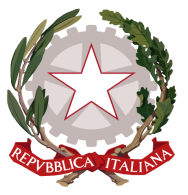 Permanent Mission of Italy to theInternational Organizations in GenevaCheck against deliveryUniversal Periodic Review – BoliviaNovember 5, 2019Thank you Mr. President.Italy welcomes the Delegation of Bolivia.Italy welcomes the promulgation of the new Family and Family Procedure Code, which had brought national family law into line with the Convention on the Elimination of All Forms of Discrimination against Women and also recognizes the advancements made in tackling gender-based violence and feminicide. However, violence that has followed the 20th October elections raise serious concerns.Mr. President,Italy seizes this opportunity to offer Bolivia the following recommendations:Strengthen the efforts to prevent episodes of excessive use of the force, arbitrary detention and torture and thoroughly investigate the losses of human lives that occurred during the wave of protests that followed the elections of October 20th.Reinforce existing legislation to ensure a fair judicial treatment and the independence of the judiciary.Continue the efforts to prevent all forms of violence and discrimination against women, including domestic violence. Take measures to combat child labor and physical, psychological and sexual abuse against children as well as early, child and forced marriage.Reinforce and fully implement the existing legislation to combat the trafficking of human beings.Italy wishes Bolivia a successful review.Thank you. 